I. Student InformationII. NY School District InformationIII. District ServicesIV. For Preschool Only						       V. For Out-of-School Youth OnlyVI. Academic Needs School Year Student Summary Form	    								Page 2VII. Other Needs          VIII. Service Delivery ModelIX. Service Delivery Plan InformationX. School Year MEP Supplemental Programs ProvidedComments:
Migrant Educator Signature:							Date:METS: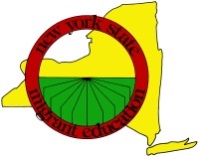 NYS Migrant Education ProgramMigrant Educator:School YearSchool Year:Mid-Year and Student Summary FormLast NameLast NameLast Name (2)Last Name (2)COE #COE #COE #Qualifying Arrival DateFirst NameFirst NameMiddle NameMiddle NameHome LanguageHome LanguageHome LanguageResidency DateAddressAddressAddressAddressAddressTelephone #Telephone #Eligibility Expiration DateExtended Service:      4th Year Continuation       Credit Accrual (9-12) Extended Service:      4th Year Continuation       Credit Accrual (9-12) Extended Service:      4th Year Continuation       Credit Accrual (9-12) Extended Service:      4th Year Continuation       Credit Accrual (9-12) Extended Service:      4th Year Continuation       Credit Accrual (9-12) Extended Service:      4th Year Continuation       Credit Accrual (9-12)  Home Schooled Home SchooledMedical Alert:   Acute     Chronic    NoneMedical Alert:   Acute     Chronic    NoneMedical Alert:   Acute     Chronic    NoneMedical Alert:   Acute     Chronic    NoneMedical Alert:   Acute     Chronic    NoneMedical Alert:   Acute     Chronic    NoneY   N   Immunizations AvailableY   N   Immunizations AvailableDOBGradeGradeMEP Enrollment DateMEP Enrollment DateMEP Enrollment DateMEP Withdrawal Date  MEP Withdrawal Date  DistrictFirst Date of AttendanceBuildingLast Date of Attendance# Days Enrolled / # Days AbsentY  N   Individualized Education Program (IEP)Y  N   504 Accommodation PlanY  N   Response to Intervention (RtI) (Tier II or III)Y  N   English as a New Language (ENL)Y  N   Bilingual EducationY   N   Title I: Academic Intervention Services (AIS)           Y  N  ELA           Y  N   Science           Y  N  Math          Y  N   Social StudiesY  N   District or Community Preschool ProgramY  N   District or Community Preschool ProgramCommunity Services   District Preschool Program   Preschool Special Education       ENL/ESL   Early Intervention   Other Pre-Kindergarten       High School Equivalency (HSE)   Head Start   Other Preschool Program       Adult Basic Education (ABE)   Migrant Head Start/ABCD   Home Visitor ProgramHigh School Equivalency(HSE) - Date Completed:Y  N   Qualifying Move within previous 1-year period, plus 1:Y  N  Dropped out of school this school yearY  N   Failed State Test(s)Y  N   Below Modal          Grade=Y  N   Priority for ServicesY  N   Qualifying Move within previous 1-year period, plus 1:Y  N  Dropped out of school this school yearY  N   RetentionY  N   Low Grades=Y  N   Priority for ServicesY  N   Qualifying Move within previous 1-year period, plus 1:Y  N  Dropped out of school this school yearY  N   Credit DeficiencyY  N   English Learner=Y  N   Priority for ServicesStudent Name:[Student Last, first, middle]DOB:Y  N   Health and/or NutritionY  N   HomelessnessY  N   Lacks Parent InvolvementY  N   MobilityY  N  Poor School AttendanceY  N   Missing Required ImmunizationsY  N   High School EquivalencyY  N   English LearnerY  N   Life SkillsY  N   Transportation Y  N   Needs Referral for:  Y  N   Other:  Initial Service Level Date:Winter Service Level Date:Spring Service Level Date: Initial Service Level 3 - Focus      Area:     ELA       Math                   Secondary   Winter Service Level 3 –    Focus Area:  ELA       Math                          Secondary   Spring Service Level 3 - Focus      Area:     ELA       Math                   Secondary   Initial Service Level 2 Winter Service Level 2 Spring Service Level 2 Initial Service Level 1 Winter Service Level 1 Spring Service Level 1 Service Level 0/ No Services – Reason:    Identified after Enrollment Period       In Other Programs                                  Incarcerated/Institutionalized          Refusal            Unable to Locate/ Left District Service Level 0/ No Services – Reason:    Identified after Enrollment Period       In Other Programs                                  Incarcerated/Institutionalized          Refusal            Unable to Locate/ Left District Service Level 0/ No Services – Reason:    Identified after Enrollment Period       In Other Programs                                  Incarcerated/Institutionalized          Refusal            Unable to Locate/ Left DistrictAll Students: Needs Assessment Date:All Students: Needs Assessment Date:All Students: Needs Assessment Date:Grade K-8, Level 3 StudentsGrade 9-12 StudentsOut-of-School Youth  (OS/ DO/ D+)ELA MEP Pre-test Date:Service Level 3 Grades 11-12 Graduation Plan Part I – Date:OSY Profile - Date:ELA MEP Post-test Date:Service Level 3 Grades 11-12 Graduation Plan Part I – Date:Service Level 2 (OSY): Personal Learning Plan – Date Short Term Goal Started:Math MEP Pre-test Date:Y   N  Has Passed Algebra 1 or a Higher Math CourseService Level 2 (OSY): Personal Learning Plan – Date Short Term Goal Started:ELA MEP Post-test Date:Y   N  Has Passed Algebra 1 or a Higher Math CourseService Level 2 (OSY): Personal Learning Plan – Date Short Term Goal Started:Service NameHCService NameHCService NameHC045 Adolescent Activities024 English Language Arts013 Mathematics044 Advocacy037 Field Trip004 Referred &        Received030 Counseling Services016 Health & Dental        Support032 Science006 Early Childhood         Instruction003 Home Visit040 Social        Studies001 ENL048 Life Skills     027 Transportation